İlişik kesme nedeni 		Mezuniyet □  		Yatay geçiş □			Kendi İsteği □Yukarıda kimliği yazılı öğrencinin biriminizle herhangi bir işlemi yoksa onaylayarak kayıtlarınıza işleyiniz, varsa lütfen öğrenci dekanlığına bildiriniz.Yukarıda açık kimliği yazılı öğrencinin ilişiği kalmamıştır. ( Dekanlık Personel İşleri Tarafından Doldurulacaktır.)Kontrol eden ve Onaylayan Memurun:Adı, Soyadı  :Tarih	        :İmza              :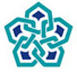 T.C.NECMETTİN ERBAKAN ÜNİVERSİTESİDİŞ HEKİMLİĞİ FAKÜLTESİUZMANLIK ÖĞRENCİSİ MEZNUNİYET İLİŞİK KESME FORMU T.C.NECMETTİN ERBAKAN ÜNİVERSİTESİDİŞ HEKİMLİĞİ FAKÜLTESİUZMANLIK ÖĞRENCİSİ MEZNUNİYET İLİŞİK KESME FORMU T.C.NECMETTİN ERBAKAN ÜNİVERSİTESİDİŞ HEKİMLİĞİ FAKÜLTESİUZMANLIK ÖĞRENCİSİ MEZNUNİYET İLİŞİK KESME FORMU T.C.NECMETTİN ERBAKAN ÜNİVERSİTESİDİŞ HEKİMLİĞİ FAKÜLTESİUZMANLIK ÖĞRENCİSİ MEZNUNİYET İLİŞİK KESME FORMU ÖĞRENCİNİNÖĞRENCİNİNÖĞRENCİNİNAdı ve SoyadıAdı ve Soyadı:Fakülte Kütüphane Sorumlusu(Adı-Soyadı, İmzası)Kütüphane ve Dök.Dai.Başkanlığı(Adı-Soyadı, İmzası)BAP Koordinatörlüğü(Adı Soyadı, İmzası)Anabilim Dalı Başkanı(Adı Soyadı, İmzası)İdari Mali İşler Daire Başkanlığı(Adı Soyadı, İmzası)…………………………… (Adı Soyadı, İmzası)